АННОТАЦИЯДисциплины«МЕТРОЛОГИЧЕСКОЕ ОБЕСПЕЧЕНИЕ В ПУТЕВОМ ХОЗЯЙСТВЕ»Направление подготовки – 23.05.06 «Строительство железных дорог, мостов и транспортных тоннелей»Квалификация (степень) выпускника – инженер путей сообщенияСпециализация – «Управление техническим состоянием железнодорожного пути»1. Место дисциплины в структуре основной профессиональной образовательной программыДисциплина «Метрологическое обеспечение в путевом хозяйстве» (Б1.В.ДВ.2.2) относится к вариативной части Блока 1 «Дисциплины (модули)» и является дисциплиной по выбору обучающегося.2. Цель и задачи дисциплиныЦелью изучения дисциплины является формирование компетенций, указанных в разделе 2 рабочей программы.Для достижения поставленной цели решаются следующие задачи:- приобретение знаний, указанных в разделе 2 рабочей программы; - приобретение умений, указанных в разделе 2 рабочей программы;- приобретение навыков, указанных в разделе 2 рабочей программы.3. Перечень планируемых результатов обучения по дисциплинеИзучение дисциплины направлено на формирование следующей компетенции: ПСК-2.8.В результате освоения дисциплины обучающийся должен:ЗНАТЬ:правовые основы метрологии, стандартизации и сертификации в области путевого хозяйства.УМЕТЬ:применять методы и принципы стандартизации при разработке стандартов и других нормативных документов;  проводить подтверждение соответствия качества путевых работ.ВЛАДЕТЬ:методами и средствами технических измерений, приемами использования стандартов и других нормативных документов при оценке, контроле качества и сертификации путевых работ.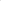 4. Содержание и структура дисциплиныМетрология.Техническое регулирование.Стандартизация.Подтверждение соответствия.5. Объем дисциплины и виды учебной работыДля очной формы обучения:Объем дисциплины – 2 зачетные единицы (72 час.), в том числе:лекции – 16 час.лабораторные работы - 16 час.самостоятельная работа – 31 час.контроль - 9Форма контроля знаний –зачетДля заочной формы обучения:Объем дисциплины – 2 зачетные единицы (72 час.), в том числе:лекции – 4 час.практические занятия – 6 час.самостоятельная работа – 58 час.контроль – 4 час.Форма контроля знаний –зачет